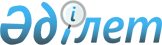 Об утверждении Программы переподготовки специалистов служб авиационной безопасности, должностных лиц уполномоченного органа в сфере гражданской авиации по вопросам авиационной безопасности и безопасности полетов
					
			Утративший силу
			
			
		
					Приказ Министра транспорта и коммуникаций Республики Казахстан от 26 августа 2010 года № 385. Зарегистрирован в Министерстве юстиции Республики Казахстан 17 сентября 2010 года № 6501. Утратил силу приказом и.о. Министра транспорта и коммуникаций Республики Казахстан от 3 июня 2014 года № 347      Сноска. Утратил силу приказом и.о. Министра транспорта и коммуникаций РК от 03.06.2014 № 347 (вводится в действие по истечении десяти календарных дней после дня его первого официального опубликования).      Примечание РЦПИ!

      Порядок введения в действие приказа см. п. 5

      В соответствии с подпунктом 30) пункта 1 cтатьи 14 Закона Республики Казахстан от 15 июля 2010 года "Об использовании воздушного пространства Республики Казахстан и деятельности авиации", ПРИКАЗЫВАЮ:



      1. Утвердить прилагаемую Программу подготовки и переподготовки специалистов служб авиационной безопасности, должностных лиц уполномоченного органа в сфере гражданской авиации по вопросам авиационной безопасности и безопасности полетов.



      2. Признать утратившим силу приказ Председателя Комитета гражданской авиации Министерства транспорта и коммуникаций Республики Казахстан от 29 ноября 2006 года № 275 "Об утверждении Программы переподготовки авиационного персонала по вопросам авиационной безопасности" (зарегистрированный в Реестре государственной регистрации нормативных правовых актов за № 4499, опубликованный в "Юридической газете" от 16 января 2007 г. № 6 (1209), от 25 мая 2007 г. № 78 (1281)).



      3. Комитету гражданской авиации Министерства транспорта и коммуникаций Республики Казахстан (Адимолда Р.О.) обеспечить государственную регистрацию настоящего приказа в Министерстве юстиции Республики Казахстан.



      4. Контроль за исполнением настоящего приказа возложить на вице-министра транспорта и коммуникаций Республики Казахстан Дюсембаева Е.С.



      5. Настоящий приказ вводится в действие по истечении десяти календарных дней со дня его первого официального опубликования.      Министр                                    А. Кусаинов

Утверждена            

приказом Министра транспорта и 

коммуникаций Республики Казахстан

от 26 августа 2010 года № 385   

Программа подготовки и переподготовки специалистов служб

авиационной безопасности, должностных лиц уполномоченного

органа в сфере гражданской авиации по вопросам авиационной

безопасности и безопасности полетов 

1. Общие положения

      1. Настоящая Программа подготовки и переподготовки специалистов служб авиационной безопасности, должностных лиц уполномоченного органа в сфере гражданской авиации по вопросам авиационной безопасности и безопасности полетов (далее - Программа) разработана в соответствии с Законом Республики Казахстан от 15 июля 2010 года "Об использовании воздушного пространства Республики Казахстан и деятельности авиации" с целью подготовки авиационного персонала и персонала гражданской авиации, располагающего надлежащей квалификацией для организации и обеспечения защиты гражданской авиации от актов незаконного вмешательства.



      2. Основные термины и определения, используемые в настоящей Программе:



      1) авиационная безопасность - безопасная деятельность авиации, обеспечиваемая предупреждением и предотвращением актов незаконного вмешательства в ее деятельность;



      2) авиационный персонал - физические лица, имеющие специальную и (или) профессиональную подготовку, осуществляющие деятельность по выполнению и обеспечению полетов воздушных судов, воздушных перевозок и авиационных работ, техническому обслуживанию воздушных судов, организации и обслуживанию воздушного движения, управлению воздушным движением;



      3) авиационный учебный центр - юридическое лицо, осуществляющее подготовку, переподготовку и поддержание профессионального уровня авиационного персонала;



      4) аэропортовская деятельность - деятельность, осуществляемая физическими и (или) юридическими лицами в аэропортах, связанная с обеспечением воздушных перевозок, авиационных работ, безопасности полетов и авиационной безопасности;



      5) инструктор - преподаватель, осуществляющий теоретическую или практическую подготовку персонала, в качестве которого используется высококвалифицированный специалист, имеющий соответствующий сертификат;



      6) контролируемая зона аэропорта - рабочая площадь аэропорта, аэродрома, объектов аэронавигационного обеспечения полетов и прилегающая к ним территория, служебные здания, строения, склады, доступ в которые контролируется службой авиационной безопасности;



      7) повышение квалификации - этап профессиональной подготовки персонала, имеющий целью обновление и углубление знаний и умений, направленных на совершенствование профессионального и методического мастерства;



      8) профессиональная переподготовка (переучивание) - этап процесса профессиональной подготовки персонала, имеющий целью освоения новых для него типов оборудования, технологий, функциональных обязанностей, авиационных работ;



      9) практическая подготовка - этап профессиональной подготовки персонала, имеющий целью приобретение, поддержание и совершенствование необходимых умений и навыков с помощью различного вида тренирующих устройств и технического оборудования;



      10) руководитель службы авиационной безопасности - должностное лицо, соответствующее установленным Квалификационным требованиям, подчиненное руководителю организации гражданской авиации;



      11) сертификат - документ, подтверждающий у лица требуемой квалификации для выполнения своих функциональных обязанностей на приемлемом уровне, определенных в данной Программе;



      12) служба авиационной безопасности (далее - САБ) - самостоятельное структурное подразделение, в обязательном порядке создаваемое в организациях гражданской авиации Республики Казахстан, непосредственно осуществляющее мероприятия по обеспечению безопасности пассажиров, авиационного персонала, воздушных судов, объектов аэропорта и аэронавигационных средств от актов незаконного вмешательства, совершаемых на земле и в воздухе;



      13) теоретическая подготовка - этап профессиональной подготовки персонала, имеющий целью приобретение обучаемыми специальных знаний, их поддержание и совершенствование в соответствии с установленными требованиями;



      14) незаконное вмешательство в деятельность авиации - противоправное действие, посягающее на безопасную деятельность авиации, повлекшее несчастные случаи с людьми, материальный ущерб, захват или угон воздушного судна или создавшее угрозу наступления таких последствий;



      15) уполномоченный орган - центральный исполнительный орган в сфере гражданской, осуществляющий руководство в области использования воздушного пространства Республики Казахстан и деятельности гражданской и экспериментальной авиации.



      3. Для осуществления взаимодействия и сотрудничества в уполномоченном органе назначается национальный координатор по обучению, функциями которого являются:



      1) осуществление координации по взаимодействию и сотрудничеству с организациями гражданской авиации для реализации настоящей Программы;



      2) предоставление рекомендаций, инициатив, консультативной и непосредственной помощи по вопросам, связанным непосредственно с реализацией настоящей Программы.



      4. Приказом руководителя организации гражданской авиации, в службе авиационной безопасности назначается координатор по обучению, функциями которого являются:



      1) обеспечение подготовки и переподготовки персонала организации гражданской авиации; 



      2) разработка планов подготовки и переподготовки (обучения) по структурным подразделениям и контроль выполнения этих планов, утверждаемых руководителями организаций гражданской авиации;



      3) взаимодействие с уполномоченным органом и авиационными учебными центрами по вопросам обучения.



      5. Уполномоченный орган вносит изменения в настоящую Программу и дает рекомендации для внесения изменений в учебные материалы.



      6. Обучению подлежит весь авиационный персонал и персонал, задействованный в аэропортовой деятельности. 



      7. Периодичность обучения персонала приведена в приложении 1 к настоящей Программе. 

2. Виды обучения по авиационной безопасности

      8. Для подготовки и переподготовки по авиационной безопасности проводятся следующие виды обучения:



      1) вводный курс обучения специалистов САБ - начальная профессиональная подготовка в организациях гражданской авиации работника, принятого на работу с испытательным сроком до 3-х месяцев перед допуском к самостоятельному выполнению обязанностей специалиста САБ. Обучение проводится в соответствии с Листами ввода в должность специалиста подразделения безопасности (типовой) и специалиста подразделения досмотра (типовой), согласно приложениям 2, 3 к настоящей Программе.



      Подготовка проводится руководителями САБ (их заместителями), ответственными лицами по авиационной безопасности и инструкторами по авиационной безопасности - координаторами по обучению;



      2) первоначальная подготовка - обучение и сертификация персонала в учебных центрах Международной организации гражданской авиации (далее - ИКАО) по авиационной безопасности или авиационных учебных центрах, сертифицированных уполномоченным органом. Обучение проводится в объеме рабочих учебных программ, разработанных авиационным учебным центром, тематическое содержание и объем которых должны соответствовать Типовой схематической программе, приведенной в  приложении 4 к настоящей Программе;



      3) курсы повышения квалификации - периодическое обучение и сертификация персонала в учебных центрах ИКАО по авиационной безопасности или авиационных учебных центрах, сертифицированных уполномоченным органом, с целью поддержания профессионального уровня, изучения новых видов угроз, имевших место последних актов незаконного вмешательства, новых профессиональных методов и навыков для обеспечения авиационной безопасности. Обучение проводится в объеме рабочих учебных программ, разработанных авиационным учебным центром, тематическое содержание и объемы которых предусмотрены в Типовой схематической программе, согласно приложения 4 к настоящей Программе;



      4) переподготовка (обучение) по авиационной безопасности руководителей аэропортов и авиакомпаний (руководителей служб авиационной безопасности, ответственных лиц по авиационной безопасности), сотрудников уполномоченного органа проводится в учебных центрах ИКАО по авиационной безопасности и авиационных учебных центрах, сертифицированных уполномоченным органом. Обучение проводится в объеме рабочих учебных программ, разработанных авиационным учебным центром, тематическое содержание и объем которых должны соответствовать Типовой схематической программе, приведенной в приложении 4 к настоящей Программе;



      5) подготовка инструкторов по авиационной безопасности - первоначальная подготовка и курсы повышения квалификации по методике преподавания в учебных центрах ИКАО по авиационной безопасности или авиационных учебных центрах, сертифицированных уполномоченным органом. Обучение проводится в объеме рабочих учебных программ, разработанных авиационным учебным центром, тематическое содержание и объем которых должны соответствовать Типовой схематической программе, приведенной в приложении 4 к настоящей Программе;



      6) подготовка национальных аудиторов по авиационной безопасности - первоначальная подготовка и курсы повышения квалификации для должностных лиц уполномоченного органа и аудиторов контроля качества организации гражданской авиации в учебных центрах ИКАО. Кандидатуры на курс аудиторов контроля качества согласуются с уполномоченным органом.



      Обучение проводится в объеме рабочих учебных программ, разработанных авиационным учебным центром, тематическое содержание и объемы которых предусмотрены в Типовой схематической программе, согласно приложения 4 к настоящей Программе;



      7) подготовка специалистов-кинологов САБ - первоначальная подготовка и курсы повышения квалификации для должностных лиц, задействованных в обеспечении авиационной безопасности с использованием служебно-розыскных и караульных собак в специализированных кинологических центрах или авиационных учебных центрах, сертифицированных уполномоченным органом. Обучение проводится в объеме рабочих учебных программ, разработанных авиационным учебным центром, тематическое содержание и объемы которых предусмотрены в Типовой схематической программе, согласно приложения 4 к настоящей Программе; 



      8) ознакомительный курс обучения по авиационной безопасности руководителей и персонала служб и организаций, задействованных в аэропортовой деятельности - подготовка в авиационных учебных центрах, сертифицированных уполномоченным органом или в организациях гражданской авиации. Данный курс также предназначен для:



      специалистов грузовых, охранно-инкассаторских организаций, почтовых служб, осуществляющих свою деятельность в аэропорту;



      должностных лиц государственных органов, осуществляющих свою деятельность в аэропорту;



      специалистов пунктов обеспечения бортпитанием и бортзапасами, бытового обслуживания, складов ГСМ, водителей, техничек, агентов по бронированию и продаже авиабилетов, работников складов и багажных отделений, специалистов, обеспечивающие функционирование инженерных коммуникаций аэропортового комплекса;



      арендаторов помещений в не контролируемой зоне аэропорта.



      Обучение проводится в объеме программ, разработанных сертифицированным авиационным учебным центром или руководителями САБ (координаторами по обучению) или ответственными лицами по авиационной безопасности авиапредприятия по темам в соответствии с приложением 5 к настоящей Программе. Учебная программа ознакомительного курса обучения утверждается руководителем организации гражданской авиации после согласования с уполномоченным органом. Ознакомительный курс обучения по авиационной безопасности проводят руководители САБ (их заместители), ответственные лица по авиационной безопасности и инструкторы по авиационной безопасности. Обучение по ознакомительному курсу по авиационной безопасности производится перед допуском к самостоятельному выполнению функциональных обязанностей и далее один раз в три года. Ознакомительный курс обучения не сопровождается итоговой аттестацией (экзамен, тест, зачет);



      9) текущая учеба по авиационной безопасности - подготовка по месту работы персонала в организациях гражданской авиации 2 раза в год при переходе к сезонной эксплуатации воздушных судов. Обучение проводится в организациях гражданской авиации в объеме программ, разработанных руководителями САБ или ответственными лицами по авиационной безопасности, утвержденных руководителем организации гражданской авиации, согласованных с уполномоченным органом. Обучение проводят руководители САБ (их заместители), ответственные лица по авиационной безопасности или инструкторы по авиационной безопасности. 

      Сноска. Пункт 8 с изменением, внесенным приказом Министра транспорта и коммуникаций РК от 28.04.2011 № 239 (вводится в действие по истечении десяти календарных дней со дня его первого официального опубликования). 

3. Требования по организации учебного процесса

по авиационной безопасности

      9. Обучение по подготовке и переподготовке проводится:



      1) вводный курс обучения по авиационной безопасности и текущая учеба по авиационной безопасности проводятся в подразделениях САБ авиапредприятия;



      2) ознакомительный курс обучения по авиационной безопасности проводится в сертифицированных авиационных учебных центрах или в авиапредприятиях;



      3) первоначальная подготовка и курсы повышения квалификации авиационного персонала, руководителей САБ, специалистов САБ, ответственными лицами по авиационной безопасности, руководителей организаций гражданской авиации производится в учебных центрах ИКАО по авиационной безопасности или авиационных учебных центрах, сертифицированных уполномоченным органом. Авиационные учебные центры могут проводить выездные занятия в авиапредприятиях с уведомлением уполномоченного органа.



      10. Авиационные учебные центры, сертифицированные уполномоченным органом, на основе Типовой схематической программы, согласно приложения 4 к настоящей Программе, разрабатывают рабочие учебные программы. 



      11. Рабочая учебная программа должна содержать следующие разделы:



      1) название курса;



      2) график учебного процесса;



      3) распределение учебных часов по дисциплинам;



      4) назначение курса;



      5) контингент обучаемых и предварительные требования;



      6) условия допуска к экзаменам и аттестации;



      7) учебная цель;



      8) методические рекомендации;



      9) тематический план занятий;



      10) содержание тем;



      11) список литературы.



      Типовая форма рабочей учебной программы приведена в приложении 6 к настоящей Программе.



      12. Основными видами и формами учебных занятий со слушателями, при использовании комплексной методики обучения, являются:



      1) теоретические (лекционные);



      2) практические занятия в специальных учебных аудиториях;



      3) занятия с использованием автоматизированных учебных курсов;



      4) консультации и самостоятельные занятия;



      5) обучение на рабочем месте и в производственном процессе;



      6) использование слайдов и учебных фильмов;



      7) групповые упражнения и деловые игры;



      8) обучение с использованием компьютерных технологий;



      9) использование системы проецирования изображений запрещенных к перевозке на воздушных судах предметов;



      10) использование учебных комплектов ИКАО по авиационной безопасности (УКАБ).



      13. Учебный процесс по авиационной безопасности обеспечивается учебно-методическими материалами, учебными пособиями, современными техническими средствами обучения.



      14. Обучение проводится в учебных аудиториях, оснащенных:



      1) специальными техническими средствами досмотра;



      2) аудио-видео - компьютерной техникой;



      3) имитаторами оружия, боеприпасов и взрывчатых веществ;



      4) учебными фильмами, слайдами, иными аудио-визуальными и демонстрационными средствами обучения, в том числе с изображением скрытого огнестрельного и холодного оружия, теневых изображений содержимого багажа.



      15. Слушатели курса обеспечиваются учебными пособиями, раздаточным и справочным материалом на бумажных и электронных носителях. Авиационные учебные центры, осуществляющие реализацию настоящей Программы, должны иметь библиотеку с необходимым книжным фондом.



      16. Учебные группы формируются приказом (распоряжением) руководителя авиационного учебного центра на основе письменных заявок (гарантийных писем) организаций гражданской авиации и других заинтересованных организаций и государственных органов.



      17. Слушателям, прошедшим курс обучения и итоговую аттестацию, выдаются:



      1) для руководителей аэропортов (авиакомпаний), должностных лиц уполномоченного органа, руководителей САБ, ответственных лиц по авиационной безопасности, специалистов подразделения безопасности САБ, инструкторов по авиационной безопасности, специалистов-кинологов САБ - сертификаты авиационного учебного центра, проводившего их обучение. Типовые формы сертификатов для каждой категории слушателей приведены соответственно в приложениях 7, 8, 9, 10, 11 к настоящей Программе;



      2) для специалистов подразделения досмотра САБ - сертификат по форме согласно Приложению 12 к настоящей Программе. Действие сертификата специалиста подразделения досмотра может быть приостановлено или прекращено уполномоченным органом в случае неоднократного нарушения установленных мер и процедур авиационной безопасности, а также по обращению руководителя организации гражданской авиации;



      3) авиационному персоналу и сотрудникам служб организации перевозок - документ об окончании курсов повышения квалификации с соответствующей оценкой по результатам сдачи экзамена. 

4. Подготовка должностных лиц уполномоченного органа,

работающих по линии авиационной безопасности

      18. Специалисты уполномоченного органа по линии авиационной безопасности обязаны пройти следующую подготовку:



      1) начальную – проводится на рабочем месте до прохождения соответствующих курсов по авиационной безопасности, но не более трех календарных месяцев с момента трудоустройства, под руководством специалиста уполномоченного органа. Данный вид подготовки включает:



      ознакомление с нормативными правовыми актами по линии авиационной безопасности Республики Казахстан и Международной организации гражданской авиации;



      ознакомление с порядком взаимодействия и координации с организациями гражданской авиации, государственными органами и сторонними организациями;



      ознакомление с порядком проведения инспекционных проверок по линии авиационной безопасности;



      привлечение в качестве стажера на инспекционные проверки по линии авиационной безопасности;



      ознакомление с делопроизводством;



      2) курсы первоначальной подготовки в качестве руководителя САБ;



      3) курсы первоначальной подготовки в качестве национального аудитора по авиационной безопасности. 

      Сноска. Пункт 18 с изменением, внесенным приказом Министра транспорта и коммуникаций РК от 28.04.2011 № 239 (вводится в действие по истечении десяти календарных дней со дня его первого официального опубликования).

Приложение 1                

к Программе подготовки и переподготовки  

специалистов служб авиационной безопасности,

должностных лиц уполномоченного органа в   

сфере гражданской авиации по вопросам     

авиационной безопасности и безопасности полетов

                Периодичность обучения персонала всех категорий

Приложение 2                 

к Программе подготовки и переподготовки  

специалистов служб авиационной безопасности,

должностных лиц уполномоченного органа в  

сфере гражданской авиации по вопросам     

авиационной безопасности и безопасности полетов

                Лист ввода в должность специалиста

              подразделения безопасности САБ (типовой)Ф.И.О. специалиста ________________________________________________

Должность ___________________________________________________________

Сроки ввода в должность _____________________________________________

Теоретическая подготовка ____________________________________________

                                   (Ф.И.О. инструктора)

Практическая подготовка на рабочем месте ____________________________

                                             (Ф.И.О. инструктора)

Ответственный руководитель стажировки _______________________________

                                                 (Ф.И.О.)

      1. Теоретическая подготовка

      2. Практическая подготовка 

      3. Сдача экзаменов       Председатель комиссии _______________________________________

      Заместитель председателя комиссии ___________________________

      Члены комиссии: 1 ___________________________________________

                      2 ___________________________________________

                      3 ___________________________________________      Решение о допуске к самостоятельной работе __________________      Председатель комиссии _______________________________________      "__" ____________ 200__ г.

Приложение 3               

к Программе подготовки и переподготовки

специалистов служб авиационной безопасности,

должностных лиц уполномоченного органа в  

сфере гражданской авиации по вопросам    

авиационной безопасности и безопасности полетов

                  Лист ввода в должность специалиста

                   подразделения досмотра САБ (типовой)      Ф.И.О. специалиста ___________________________________________

      Должность ____________________________________________________

      Сроки ввода в должность ______________________________________

      Теоретическая подготовка _____________________________________

                                         (Ф.И.О. инструктора)

      Практическая подготовка на рабочем месте _____________________

                                               (Ф.И.О. инструктора)

      Ответственный руководитель стажировки ________________________

                                                    (Ф.И.О.)

      1. Теоретическая подготовка

      2. Практическая подготовка 

      3. Сдача экзаменов       Председатель комиссии ______________________________________

      Заместитель председателя комиссии __________________________

      Члены комиссии: 1 __________________________________________

                      2 __________________________________________

                      3 __________________________________________      Решение о допуске к самостоятельной работе _________________      Председатель комиссии ______________________________________      "__" _____________ 20__ г.

Приложение 4               

к Программе подготовки и переподготовки

специалистов служб авиационной безопасности,

должностных лиц уполномоченного органа   

в сфере гражданской авиации по вопросам    

авиационной безопасности и безопасности полетов

     Типовая схематическая программа первоначальной подготовки

      и курсов повышения квалификации авиационного персонала и

             персонала по вопросам авиационной безопасности

      1. Для заместителей руководителей организаций гражданской авиации по авиационной безопасности, их заместителей, начальников САБ и их заместителей, а также для сотрудников уполномоченного органа по линии авиационной безопасности

      2. Для специалистов подразделения досмотра САБ.

      3. Для специалистов подразделения безопасности САБ.

      4. Члены экипажа воздушного судна, бортпроводники, бортоператоры

      5. Для специалистов инженерно-авиационной службы

      6. Для персонала органов обслуживания воздушного движения.

      7. Для персонала служб организации перевозок. 

      8. Для руководителей аэропортов и авиакомпаний (их заместителей) 

      9. Для инструкторов по авиационной безопасности.

      10. Для национальных аудиторов по авиационной безопасности

      11. Для специалистов-кинологов САБ

      Примечание:



      1. Содержание тем программ должны составляться с учетом требований содержания модулей Учебных комплектов по авиационной безопасности (УКАБ) ИКАО.



      2. Авиационные учебные центры, реализующие настоящую Программу, могут дополнительно включать в программы темы из Учебных комплектов по авиационной безопасности (УКАБ) ИКАО, в зависимости от уровня подготовленности обучаемых слушателей.

Приложение 5              

к Программе подготовки и переподготовки

специалистов служб авиационной безопасности,

должностных лиц уполномоченного органа в

сфере гражданской авиации по вопросам    

авиационной безопасности и безопасности полетов

            Для слушателей ознакомительного курса обучения

                       по авиационной безопасности

Приложение 6             

к Программе подготовки и переподготовки

специалистов служб авиационной безопасности,

должностных лиц уполномоченного органа в

сфере гражданской авиации по вопросам   

авиационной безопасности и безопасности полетов

                Типовая рабочая учебная программа

                    по курсу: "Предполетный досмотр"

  для первоначальной подготовки специалистов подразделения досмотра

      1. График учебного процесса

      1. Количество учебных дней - 6 дней



      2. Аудиторная нагрузка     - 6 - 8 часов в день



      3. Теоретическое обучение  - 29 часов



      4. Практические занятия    - 11 часов



      5. Общее количество часов по расписанию - 41 часов



      6. Место проведения -________________________________________

                            (наименование организации образования)



      7. Количество слушателей - не более 25 человек.



      Примечание: Экзамены планируются на четвертую пару.

      2. Распределение учебных часов по дисциплинам

      Количество учебных часов по программе на одного слушателя вместе с экзаменом составляет - 41 часов (40+1=41).

3. Назначение курса

      Для первоначальной подготовки с выдачей сертификата для специалистов подразделения досмотра (руководителей служб авиационной безопасности, их заместителей) САБ, а также сотрудников полномочных органов или организаций, которые несут основную ответственность за осуществление мер по обеспечению авиационной безопасности в аэропортах и других учреждениях, обслуживающих гражданскую авиацию.

4. Требования к поступающим на обучение

      Кандидаты должны соответствовать следующим требованиям:



      иметь начальную профессиональную подготовку и обучение на рабочем месте по программе утвержденной уполномоченным органом (при приеме на работу, перед допуском к самостоятельному выполнению обязанностей специалиста подразделения досмотра);



      иметь направление на обучение, подписанное первым руководителем организации гражданской авиации.

5. Условия допуска к экзаменам и аттестации

      слушатель, пропустивший больше 25 % занятий к экзаменам не допускается;



      слушатель, ответивший на 30 % контрольных вопросов неудовлетворительно, не аттестовывается;



      слушатель, получивший неудовлетворительную оценку, к повторной сдаче экзаменов допускается не ранее чем через 3 дня;



      пересдача экзамена более двух раз не допускается.

6. Учебная цель

      Изучение со слушателями принципов обеспечения авиационной безопасности, норм, правил, процедур для осуществления превентивных и ответных мер для защиты гражданской авиации от актов незаконного вмешательства. В результате изучения дисциплины в объеме данной программы слушатели должны знать:



      основы деятельности гражданской авиации, структуру САБ авиакомпании, аэропорта, взаимодействие служб аэропорта и авиакомпании;



      основы воздушного терроризма, формы и методы борьбы с ним;



      Стандарты и Рекомендуемую практику ИКАО по авиационной безопасности;



      нормативную правовую базу обеспечения авиационной безопасности в отрасли гражданской авиации Республики Казахстан;



      организацию обеспечения авиационной безопасности в авиакомпании, аэропорту;



      инструкцию - программу авиационной безопасности аэропорта (авиакомпании), по контролю за доступом людей и транспортных средств;



      нормы, правила и процедуры по досмотру пассажиров, ручной клади, багажа, почты и бортприпасов и методы их выполнения;



      основы конструкции оружия, взрывных устройств отличительные признаки и методы их обнаружения;



      меры безопасности при обнаружении оружия, боеприпасов, взрывных и подозрительных устройств; 



      систему определения потенциальных правонарушителей с учетом психологии поведения.

      Уметь: 



      обнаруживать запрещенные к провозу опасные предметы и вещества;



      принимать все необходимые меры для обеспечения авиационной безопасности;



      требовать выполнения авиационным персоналом авиакомпании, пассажирами и посетителями норм, правил и процедур по обеспечению авиационной безопасности;



      обращаться с выявленным оружием, боеприпасами, взрывчатыми веществами, взрывными устройствами и опасными предметами до прибытия специалистов;



      правильно действовать в условиях чрезвычайной обстановки, связанной с актом незаконного вмешательства в аэропорту; 



      вести связь и взаимодействовать с другими службами аэропорта, выполнять свои функциональные обязанности;



      выполнять физический досмотр ручной клади и багажа;



      выполнять личный досмотр пассажиров, и всех лиц проходящих в контролируемые зоны аэропорта;



      проводить опрос пассажиров по принадлежности ручной клади и багажа;



      выполнять и контролировать реализацию мероприятий по досмотру пассажиров, ручной клади, багажа, грузов, почты и бортприпасов в соответствии с Инструкцией - программой авиационной безопасности аэропорта (авиакомпании).

7. Методические рекомендации

      1) обучение проводить с использованием инструктивного материала, изложенного в "Руководстве по безопасности для защиты гражданской авиации от актов незаконного вмешательства" ИКАО;



      2) занятие проводить с использованием типовых учебно-методических разработок ИКАО в специальных учебных лабораториях оснащенных запрещенными к провозу предметами, имитаторами оружия, боеприпасов, взрывчатых веществ, взрывных устройств и с использованием тематических учебных аудиовизуальных средств обучения.

8. Тематический план

Содержание программы

      Тема 1. Введение в курс.                          - 2 часа 

      1. Цели курса, тематический план и методика обучения.



      2. Характеристика угрозы безопасности авиатранспортной системы.



      3. Краткое описание правонарушителей, их методов и целей.



      4. Особенности воздушного судна, как объекта акта незаконного вмешательства.



      5. Анализ актов незаконного вмешательства, состояние авиационной безопасности в гражданской авиации Республики Казахстан.



      6. Оценки возможности сделать карьеру в области авиационной безопасности.



      7. Наиболее уязвимые места аэропорта.

      Тема 2. Нормативно-правовое обеспечение авиационной безопасности.                                            - 3 часа

      1. Конвенции ИКАО по авиационной безопасности.



      2. Приложение 17 к Конвенции о Международной организации гражданской авиации, "Безопасность. Защита Международной организации гражданской авиации от актов незаконного вмешательства. Международные Стандарты и Рекомендуемая практика". 



      3. "Руководство по безопасности для защиты гражданской авиации от актов незаконного вмешательства", ИКАО.



      4. Нормативные правовые акты по обеспечению авиационной безопасности гражданской авиации Республики Казахстан.



      5. Основные принципы обеспечения авиационной безопасности.

      Тема 3. Обнаружение взрывных устройств и оружия.     - 6 часов

      1. Определение и классификация запрещенных к провозу предметов.



      2. Основы конструкции, отличительные признаки самодельных взрывных и зажигательных устройств, мин-ловушек, запрещенных к провозу предметов, оружия и опасных предметов, включая случаи, когда они замаскированы под другие предметы, разобраны на части или спрятаны, способы обнаружения. Элементы неизвлекаемости. Меры безопасности.



      3. Изучение способов укрытия правонарушителями взрывных и зажигательных устройств, оружия, боеприпасов, а также предметов, провоз которых запрещен.



      4. Признаки "бомбы-посылки", "бомбы-письма".

      Тема 4. Безопасная перевозка опасных грузов по воздуху. - 6 часов

      1. Опасные вещества и изделия. Определение термина опасные грузы. Особенности перевозки воздушным транспортом. Авиационные происшествия и инциденты с опасными грузами при перевозке воздушным транспортом.



      2. Требования по организации перевозок в нормативных документах, регламентирующих перевозки опасных грузов.



      3. Классификация опасных грузов.



      4. Маркировка грузовых мест и знаки опасных мест.



      5. Ограничения при перевозках опасных грузов.



      6. Положения, касающихся опасных грузов, перевозимыми пассажирами или членами экипажа.



      7. Положения для оказания помощи не декларированных опасных грузов.

      Тема 5. Определение потенциальных правонарушителей по вербальным и невербальным признакам.                       - 6 часов

      1. Понятие о терроризме. Терроризм как социальная проблема. Социально-психологические факторы терроризма. Личность террориста и его особенности. 



      2. Определение понятия общения, структура и средства общения. Первое впечатление в общении. Основные виды общения.



      3. Психологические приемы влияния на партнера. 



      4. Определение потенциального правонарушителя по не вербальным особенностям поведения (мимика, жесты, пантомимика). Выражение лица и ее основные характеристики. Определение лжи по выражению лица. Виды взглядов. Жесты и их особенности.



      5. Определение потенциального правонарушителя по вербальным признакам общения. 



      6. Основные показатели враждебности.

      Тема 6. Досмотр багажа с помощью рентгено-телевизионной установки.                                                 - 4 часа

      1. Принцип работы рентгено-телевизионной установки. Порядок подготовки рентгено-телевизионной установки к работе, включение и безопасная эксплуатация рентгеновской установки.



      2. Определение предметов, которые, судя по их теневому изображению на мониторе рентгеновской установки, могут быть запрещенными к провозу или опасными.



      3. Способы правильного размещения различных видов ручной клади и багажа на ленточном транспортере.



      4. Выбор багажа для досмотра вручную в соответствии со стандартными эксплуатационными процедурами.



      5. Действие при обнаружении запрещенных к провозу предметов.



      6. Порядок изъятия запрещенных к провозу предметов. 



      7. Основные недостатки рентгено-телевизионных установок.

      Тема 7. Досмотр с помощью металлоискателей.          - 2 часа

      1. Принцип работы металлоискателей. Порядок подготовки к работе, включение и безопасная эксплуатация металлоискателей. 



      2. Основные недостатки металлоискателей. 



      3. Досмотр пассажиров с помощью портативного металлоискателя. Контроль сигнализации металлоискателя и порядок действий в случае ее срабатывания в соответствии со стандартными эксплуатационными процедурами.

      Тема 8. Досмотр и обеспечение безопасности в стерильной зоне аэропорта.                                                  - 1 час

      1. Основные типы "стерильных" зон ожидания.



      2. Проведение досмотра вручную зоны ожидания с целью обнаружения запрещенных к провозу предметов.



      3. Изучение порядка действий в случае обнаружения "подозрительных" предметов в зоне ожидания, согласно эксплуатационным процедурам.

      Тема 9. Контрольная проверка, досмотр пассажира техническими средствами и вручную.                                    - 4 часа 

      1. Ознакомление с четырьмя этапами процесса проверки и досмотра пассажиров. 



      2. Оборудование пунктов досмотра. Обеспечение стерильности зоны досмотра перед началом контроля на безопасность. Технология досмотра. 



      3. Обслуживание потока пассажиров и досмотр в целях безопасности.



      4. Запрещенные предметы.



      5. Изучение функций каждого сотрудника группы досмотра, занимающейся проверкой и досмотром.



      6. Определение опасных пассажиров по документам, удостоверяющим личность, билету, багажу и по поведению. Опрос пассажира, стандартные вопросы. 



      7. Осуществление контроля за потоком пассажиров и направление каждого пассажира через металлоискатель. 



      8. Физический обыск пассажиров в соответствии со стандартными процедурами. 



      9. Паспортно-визовый контроль.

      Тема 10. Досмотр багажа вручную.                      - 3 часа

      1. Технология досмотра вручную ручной клади, почты, багажа и бортприпасов.



      2. Порядок действий при досмотре вручную различных видов ручной клади в присутствии пассажира.



      3. Опознавание запрещенных к провозу и опасных предметов, которые могут находиться, быть спрятаны или замаскированы в ручной клади.



      4. Действия в случае обнаружения в ручной клади или багаж запрещенных к провозу или опасных предметов.

      Тема 11. Правила перевозки оружия и боеприпасов на гражданских воздушных судах.                                            - 1 час 

      1. Организация разрешаемого провоза оружия и боеприпасов.



      2. Порядок и условия разрешаемого провоза оружия в пассажирском салоне воздушного судна.



      3. Порядок и условия провоза оружия и боеприпасов в изолированных багажных отсеках воздушного судна.



      4. Технология передачи оружия и боеприпасов экипажу на время полета воздушного судна.

      Тема 12. Действия сотрудников групп досмотра в чрезвычайных ситуациях.                                                  - 2 часа

      1. Виды чрезвычайных ситуаций, возникающих в аэропорту.



      2. Действия сотрудников досмотра при угрозе взрыва воздушного судна. 



      3. Порядок досмотра места конкретного происшествия.



      4. Досмотр, под руководством уполномоченного лица, конкретной зоны для обнаружения "подозрительного" предмета.



      5. Порядок действий в случае обнаружения "подозрительного" предмета.



      6. Порядок действий при получении информации об акте незаконного вмешательства.

      Тема 13. Опрос пассажиров по принадлежности ручной клади и багажа.                                                    - 2 часа 

      1. психология поведения пассажиров. 



      2. Порядок проведения опроса.



      3. Действия при обнаружении подозрительных предметов.

      К Программе прилагается список рекомендуемой литературы      Программу составил                ____________________________

      ______________________________     (должность, подпись, Ф.И.О.)      "__"____________ 200__ г.      Программа обсуждена и одобрена на заседании 

      ______________________________

      ______________________________     (название структурного

                                               подразделения)      Протокол № ___ от "__"____________ 20__ г.

Приложение 7              

к Программе подготовки и переподготовки

специалистов служб авиационной безопасности,

должностных лиц уполномоченного органа в

сфере гражданской авиации по вопросам   

авиационной безопасности и безопасности полетов

(типовой сертификат)            

Приложение 8                

к Программе подготовки и переподготовки   

специалистов служб авиационной безопасности,

должностных лиц уполномоченного органа в   

сфере гражданской авиации по вопросам     

авиационной безопасности и безопасности полетов

(типовой сертификат)              

Приложение 9                

к Программе подготовки и переподготовки  

специалистов служб авиационной безопасности,

должностных лиц уполномоченного органа в 

сфере гражданской авиации по вопросам    

авиационной безопасности и безопасности полетов

(типовой сертификат)               

Приложение 10               

к Программе подготовки и переподготовки   

специалистов служб авиационной безопасности,

должностных лиц уполномоченного органа в  

сфере гражданской авиации по вопросам    

авиационной безопасности и безопасности полетов

(типовой сертификат)              

Приложение 11                 

к Программе подготовки и переподготовки   

специалистов служб авиационной безопасности,

должностных лиц уполномоченного органа в  

сфере гражданской авиации по вопросам    

авиационной безопасности и безопасности полетов

(типовой сертификат)             

Приложение 12                 

к Программе подготовки и переподготовки   

специалистов служб авиационной безопасности,

должностных лиц уполномоченного органа в  

сфере гражданской авиации по вопросам    

авиационной безопасности и безопасности полетов

(типовой сертификат)                   Сноска. Приложение 12 в редакции приказа Министра транспорта и коммуникаций РК от 28.04.2011 № 239 (вводится в действие по истечении десяти календарных дней со дня его первого официального опубликования).
					© 2012. РГП на ПХВ «Институт законодательства и правовой информации Республики Казахстан» Министерства юстиции Республики Казахстан
				Наименование персоналаВид обученияСроки подготовки,

переподготовки1. Стажеры САБ, вновь

принятые на работу вводный курс

обучения в период

стажировки2. Руководитель САБ,

заместитель руководителя

САБ, ответственное лицо по

авиационной безопасности первоначальная

подготовка

 

 курсы повышения

квалификациив течение 3

месяцев со дня

назначения на

должностьодин раз в 3 года3. Специалисты подразделения

досмотра САБпервоначальная

подготовка

 курсы повышения

квалификации в течение 3

месяцев со дня

приема на работуодин раз в 3 года4. Специалисты подразделения

безопасности САБпервоначальная

подготовка

 курсы повышения

квалификациив течение 3

месяцев со дня

приема на работуодин раз в 5 лет5. Члены экипажа воздушного

судна, бортпроводники,

бортоператорыкурсы повышения

квалификацииодин раз в 3 года6. Специалисты

инженерно-авиационной службыкурсы повышения

квалификацииодин раз в 5 лет7. Персонал органов

обслуживания воздушного

движениякурсы повышения

квалификацииодин раз в 5 лет8. Работники служб

организации перевозоккурсы повышения

квалификации один раз в 5 лет9. Руководители аэропортов и

авиакомпаний (их заместители)подготовка по

авиационной

безопасности в течение 6 месяцев со дня назначения

на должность и

далее один раз в 5 лет10. Инструкторы по

авиационной безопасностипервоначальная

подготовкакурсы повышения

квалификациипо необходимости 

 один раз в 5 лет11. Текущая подготовка

авиационного персонала и

специалистов САБподдержание

профессиональ-

ного уровня2 раза в год – по

плану организации

гражданской авиации12. Руководители (их

заместители) и персонал

организаций задействованных в

аэропортовой деятельности ознакомительная

программа

обученияв течение 3 месяцев со

дня назначения на

должность и далее один

раз в 3 года13. Национальные аудиторыПервоначальная

подготовкаКурсы повышения

квалификацииПо необходимости

 Один раз в 3 три14. Специалисты-кинологи САБПервоначальная

подготовкаКурсы повышения

квалификацииПо необходимости

 Один раз в 5 лет№

п/пПеречень, основных тем

(вопросов), подлежащих

изучениюВремя

теоретической

подготовки

(в часах)Роспись

инструктора

стажировкиРоспись

обучаемого

работника

в изучении1.Введение в курс

обучения.

Терроризм на воздушном

транспорте. Цели.

Краткая характеристика

преступников, способы и

методы совершения актов

незаконного вмешательства.2 час.2.Нормативно-правовые акты

по обеспечению авиационной

безопасности. 

Правила авиационной

безопасности. Инструкция –

программа авиационной

безопасности гражданской

авиации Республики

Казахстан. 

   Инструкция программа

авиационной безопасности

аэропорта (авиакомпании).3 час.3.Типовое Положение о службе

авиационной безопасности

организации гражданской

авиации Республики

Казахстан.30 мин.4.Структура САБ аэропорта. 30 мин.5.Должностная инструкция.1 час.6.Средства применяемые при

актах незаконного

вмешательства. Способы

проноса, сокрытия.

Отличительные признаки,

методы обнаружения.2 час.7.Правила перевозки опасных

грузов на воздушном

транспорте.2 час.8.Контроль – люди.

Аэропортовые системы

индивидуальных пропусков,

запрещенные предметы,

проверка эксплуатационного

состояния контрольно-

пропускных пунктов,

применение

эксплуатационных процедур

по контролю за доступом,

паспортный контроль.

Правила ручного досмотра

багажа, ручной клади, и

других предметов

приносимых в

контролируемую зону.

Досмотр лиц вручную,

проходящих в

контролируемую зону.

Обнаружение необычной

деятельности на

контрольно-пропускных

пунктах.2 час.9.Контроль за доступом

транспорта. Проверка

эксплуатационной

готовности оборудования

контрольно-пропускных

пунктов, пропуска для

транспортных средств.

Досмотр транспортных

средств с целью

обнаружения запрещенных

предметов, досмотр лиц

находящихся в транспорте.2 час.10.Патрулирование и охрана,

приемы введения караульной

службы. Организация защиты

аэропорта, порядок допуска

в зоны ограниченного

доступа. Методы физической

защиты, элементы

ограждения, защита зданий,

периметрового ограждения.

Наиболее уязвимые места

аэропорта. Регулирование

движения транспортных

средств. Применение

стандартных

эксплуатационных процедур

в случае обнаружения

признаков проникновения

через физические

ограждения аэропорта.

Задержание

правонарушителей,

допустимые приемы

конвоирования.2 час.11.Защита воздушного судна и

наиболее уязвимых объектов

аэропорта. Организация

защиты воздушных судов на

стоянке. Обеспечение

авиационной безопасности

аэровокзального комплекса.

Обеспечение безопасности

складов горюче-смазочных

материалов, объектов

органов обслуживания

воздушного движения.2 час.12.Чрезвычайные ситуации и

меры по предотвращению

пожара. Правила пожарной

безопасности, основы

борьбы с ними. Виды

чрезвычайных ситуаций,

возникающих в аэропорту.

Порядок досмотра служебных

помещений, внутри и

снаружи.2 час.13.Технические средства

досмотра – металлоискатели,

принцип действия, правила

применения.1 час.14.Действия при обнаружении

запрещенных предметов.30 мин.15.Действия в чрезвычайных

ситуациях при актах

незаконного вмешательства.1 час.16.Правила перевозки оружия

на борту гражданских

воздушных судов.30 мин.17.Инструкция по

противопожарной безопасности.1 час.18.Инструкция по охране труда

и технике безопасности.1 час.19.Технология взаимодействия

с подразделениями

государственных органов,

дислоцированных в

аэропорту. 1 час.Итого:27 час.№ п/пПеречень основных

операций технологического

процессаВремя

практической

подготовки

(в часах)Роспись

инструктора

практической

подготовкиРоспись

работника

САБ о

прохождении

практической

подготовки 1.Выполнение обязанностей

инспектора подразделения

безопасности САБ.110 час.Дата

принятия

экзаменовТеорет.

знания,

оценкаПракт.

навыки,

оценкаОхрана труда

и техники

безопасностиРоспись

сдавшего

экзаменДолжность

Ф.И.О.

роспись

принявшего

экзамен№

п/пПеречень, основных тем

(вопросов), подлежащих

изучениюВремя

теоретической

подготовки 

(в часах)Роспись

инструктора

стажировкиРоспись

обучаемого

работника

в изучении1.Введение в курс обучения.

Терроризм на воздушном

транспорте. Цели. Краткая

характеристика

преступников, способы и

методы совершения актов

незаконного

вмешательства. 2 час.2.Нормативно-правовые акты

по обеспечению

авиационной безопасности.

Правила авиационной

безопасности Республики

Казахстан.

Инструкция – программа

авиационной безопасности

гражданской авиации

Республики Казахстан. 

   Инструкция программа

авиационной безопасности

аэропорта (авиакомпании).3 час.3.Типовое Положение о

службе авиационной

безопасности организации

гражданской авиации

Республики Казахстан.30 мин.4.Структура САБ аэропорта. 30 мин.5.Должностная инструкция.1 час.6.Средства применяемые при

актах незаконного

вмешательства. Способы

проноса, сокрытия.

Отличительные признаки,

методы обнаружения.2 час.7.Правила перевозки опасных

грузов на воздушном

транспорте.2 час.8.Технические средства

досмотра, рентгено-

телевизионные установки,

металлоискатели, принцип

действия, правила

применения.3 час.9.Технология досмотра

пассажиров, членов

экипажей воздушных судов,

обслуживающего персонала,

ручной клади, багажа,

грузов, почты и бортовых

запасов.3 час.10.Правила ручного досмотра

багажа, ручной клади,

почты, грузов,

бортприпасов. Личный

досмотр. Правила досмотра

в служебных помещениях.4 час.11.Особенности досмотра

пассажиров в

международном секторе.2 час.12.Действия при обнаружении 

запрещенных предметов.1 час.13.Действия в чрезвычайных

ситуациях при актах

незаконного вмешательства.1 час.14.Правила перевозки оружия

на борту гражданских

воздушных судов.30 мин.15.Инструкция по

противопожарной

безопасности.30 мин.16.Инструкция по охране

труда и технике

безопасности.1 час.17.Технология взаимодействия

с подразделениями

госорганов,

дислоцированных в

аэропорту. 1 час.Итого:28 час.№

п/пПеречень основных

операций

технологического

процессаВремя

практической

подготовки 

(в часах)Роспись

инструктора

практической

подготовкиРоспись

работника САБ о

прохождении

практической

подготовки 1.Выполнение

обязанностей

специалиста

подразделения

досмотра.48 час.Дата

принятия

экзаменовТеорет.

знания,

оценкаПракт.

навыки,

оценкаОхрана

труда и

техники

безопас-

ностиРоспись

сдавшего

экзаменДолжность 

Ф.И.О.

роспись 

принявшего

экзамен№ Наименование тем Количество

часов1.Введение в курс.2 – 32.Нормативно-правовое обеспечение авиационной

безопасности.3 – 43.Управление службой авиационной

безопасности.2 – 34.Управление людскими ресурсами.1 – 25.Набор, отбор и подготовка кадров.1 – 26.Управление материальными ресурсами.1 – 27.Обнаружение взрывных устройств и оружия.2 – 4 8.Безопасная перевозка опасных грузов по

воздуху.2 – 4 9.Определение потенциальных правонарушителей

по вербальным и невербальным признакам.4 – 610.Контрольная проверка, досмотр пассажиров,

ручной клади, багажа, грузов, почты,

бортприпасов.2 – 311.Стандартные эксплуатационные процедуры.2 – 312.Контроль за доступом – люди. 2 – 313.Контроль за доступом транспорта.2 – 314.Патрулирование и охрана.1 – 215.Предполетный и специальный досмотр

воздушного судна.2 – 316.Правила перевозки оружия и боеприпасов на

борту гражданских воздушных судов.1 – 217.Новые виды угроз, меры для обеспечения

авиационной безопасности. 1 – 218.Чрезвычайные ситуации и меры по

предотвращению пожаров.1 – 219.Обзоры, проверки состояния авиационной

безопасности.1 – 220.Планирование мероприятий на случай

непредвиденных обстоятельств.1 – 2 21.Руководство ответными действиями при угрозе

авиационной безопасности.2 – 4Экзамен2Итого:38 – 63№ Наименование тем Количество

часов1.Введение в курс.2 – 32.Нормативно-правовое обеспечение авиационной

безопасности.3 – 43.Обнаружение взрывных устройств и оружия.4 – 64.Безопасная перевозка опасных грузов по

воздуху.4 – 65.Определение потенциальных правонарушителей по

вербальным и невербальным признакам поведения.6 – 86.Досмотр багажа и грузов с помощью РТУ.4 – 57.Досмотр багажа с помощью металлоискателей.2 – 38.Досмотр и обеспечение безопасности в

стерильной зоне. 1 – 2 9.Контрольная проверка, досмотр пассажира

техническими средствами и вручную2 – 4 10.Досмотр багажа вручную. 2 – 311.Правила перевозки оружия и боеприпасов на

гражданских воздушных судах.1 – 212.Новые виды угроз, меры по обеспечению

авиационной безопасности.1 – 213.Действия сотрудников групп досмотра в

чрезвычайных ситуациях.2 – 3Экзамен2Итого:36 – 53№ Наименование тем Количество

часов1.Введение в курс.2 – 32.Нормативно-правовое обеспечение авиационной

безопасности.2 – 33.Обнаружение взрывных устройств и оружия.4 – 6 4.Безопасная перевозка опасных грузов по

воздуху.4 – 65.Определение потенциальных правонарушителей по

вербальным и невербальным признакам.4 – 66.Досмотр и обеспечение безопасности в

стерильной зоне аэропорта.1 – 27.Досмотр багажа вручную. 1 – 28.Контроль за доступом – люди. 3 – 49.Контроль за доступом транспорта.3 – 410.Патрулирование и охрана.2 – 311.Сопровождение людей и грузов.1 – 212.Защита воздушного судна и наиболее уязвимых

объектов аэропорта.2 – 313.Предполетный и специальный досмотр воздушных

судов.2 – 314.Правила перевозки оружия и боеприпасов на

гражданских воздушных судах.1 – 215.Действия специалистов САБ в чрезвычайных

ситуациях и меры по предотвращению пожаров.2 – 316.Новые виды угроз, меры по обеспечению

авиационной безопасности.1 – 2Экзамен2Итого:37 – 56№ Наименование тем Количество

часов1.Введение в курс.0,5 – 12.Законодательства и программы авиационной

безопасности. 1 – 23.Основные принципы и меры защиты гражданской

авиации от актов незаконного вмешательства.1 – 24.Обнаружение запрещенных к провозу устройств

и предметов.2 – 35.Досмотр воздушного судна в целях обеспечения

авиационной безопасности.1 – 2 6.Организация действий в случае угрозы взрыва

на земле и в полете.1 – 27.Организация действий в случае попытки

захвата, захвата воздушного судна на земле и

в полете.1 – 28. Переговоры с террористами и организация

действий в чрезвычайных ситуациях.0,5 – 19.Опрос пассажиров по принадлежности ручной

клади и багажа 1 – 2Экзамен2Итого:11 – 19№ Наименование тем Количество

часов1.Введение в дисциплину.0,5 – 12.Законодательство и программы авиационной

безопасности.1 – 23.Контроль в целях обеспечения авиационной

безопасности технического обслуживания

воздушных судов.1 – 24.Средства, применяемые в актах незаконного

вмешательства.1 – 25.Досмотр воздушного судна в целях

обеспечения безопасности.2 – 36.Ответственные действия в условиях

чрезвычайной ситуации в организациях

гражданской авиации.0,5 – 1Экзамен2Итого:8 – 13№ Наименование тем Количество

часов1.Введение в курс.1 – 22.Законодательства и программы авиационной

безопасности. 2 – 3 3.Основные принципы и меры защиты гражданской

авиации от актов незаконного вмешательства.1 – 24.Обнаружение запрещенных к провозу предметов и

устройств.2 – 3 5.Организация действий в случае акта незаконного

вмешательства на земле и в полете.2 – 3 Экзамен 2Итого:10 – 15№ Наименование тем Количество

часов1.Введение в курс.0,5 – 1 2.Законодательство и программы авиационной

безопасности.1 – 2 3.Основные принципы и меры защиты гражданской

авиации от актов незаконного вмешательства.1 – 2 4.Обнаружение запрещенных к провозу предметов и

устройств. 1 – 3 5.Процедуры обеспечения безопасности пассажиров,

членов экипажей, посетителей, багажа, ручной

клади, грузов, почты, бортприпасов. 2 – 3 6.Организация действий в случае актов

незаконного вмешательства.0,5 – 1 7.Опрос пассажиров по принадлежности ручной

клади и багажа 1 – 2Экзамен2Итого:9 – 16 № Наименование тем Количество

часов1.Введение в курс.1 – 2 2.Основные принципы и меры защиты гражданской

авиации от актов незаконного вмешательства.1 – 2 3.Нормативно-правовое обеспечение авиационной

безопасности.2 – 34.Средства, применяемые при актах незаконного

вмешательства.1 – 25.Безопасная перевозка опасных грузов по

воздуху.1 – 26.Ознакомительная программа обучения по вопросам

авиационной безопасности для персонала

задействованных в аэропортовой деятельности.1 – 2 7.Организация действий в условиях чрезвычайной

ситуации.1Итого:8 – 14 № Наименование тем Количество

часов1.Введение в курс.1 – 2 2.Роль инструктора и его обязанности.1 – 2 3.Основы педагогики и психологии. 8 – 12 4.Принципы обучения и преподавания.1 – 2 5.Организация курсов обучения.2 – 36.Подготовка учебных помещений и оборудования.1 – 2 7.Методика проведения учебных курсов.2 – 38.Методика преподавания. 2 – 3 9.Использование типовых учебно-методических

разработок ИКАО. 2 – 4 10.Правила разработки тестов, типы.2 – 3 11.Групповое и индивидуальное обучение.2 – 3 12.Оценка усвоения знаний и приобретенных

навыков. 2 – 313.Педагогическая практика (проведение занятий

слушателями курса).8 – 12 Экзамен2Итого:36 – 56№

п.пНаименование темКол. часов1Введение в курс обучения1-22Программа инспекционного обследования4-63Международное и национальное законодательство3-44Методология проведения аудита и

инспектирования4-65Приемы проведения аудита и инспектирования3-56Подготовка аудитора3-57Контроль качества3-48Практические занятия и правила ведения

документации6-8Экзамен2Итого:30-42№

п\п.Наименование темКол. часов1Методика и техника дрессировки222Теория дрессировки собак203Тактика применения служебно-розыскных собак204Ветеринарная подготовка115Специальная подготовка146Практические занятия по подготовке специальных

собак361Экзамен2Итого:456№Наименование темКоличество

часов1Терроризм на воздушном транспорте. Акты

незаконного вмешательства в деятельность

гражданской авиации. Документация в области

авиационной безопасности.22Пропускной режим в аэропорту13Действия персонала при обнаружении на

территории аэропорта (в воздушных судах,

транспорте, помещениях) взрывных устройств,

оружия, боеприпасов, подозрительных и

бесхозных предметов14Порядок действий персонала при получении

информации (анонимный телефонный звонок) об

акте незаконного вмешательства.15Взаимодействия служб аэропорта и

уполномоченных государственных органов

(МВД, СОП, КНБ, МЧС) в случае актов

незаконного вмешательства.1Итого:6№

п/пНаименование темКоличество часовКоличество часовКоличество часовКоличество часов№

п/пНаименование темВсегоЛекцииПракт.Экзамен1.Авиационная безопасность.4129112Итого:4129112№

п/пНаименование темКоличество часовКоличество часовКоличество часов№

п/пНаименование темВсегоЛекцийПракт.1.Введение в курс.222.Нормативно-правовое обеспечение

авиационной безопасности.333.Обнаружение взрывных устройств и

оружия.6424.Безопасная перевозка опасных грузов по

воздуху.6515.Определение потенциальных

правонарушителей по вербальным и

невербальным признакам.6426.Досмотр багажа и грузов с помощью

рентгено-телевизионной установки.4227.Досмотр с помощью металлоискателей.2118.Досмотр и обеспечение безопасности в

стерильной зоне аэропорта.119.Контрольная проверка, досмотр пассажира

техническими средствами и вручную.42210.Досмотр багажа вручную.32111.Правила перевозки оружия и боеприпасов

на гражданских воздушных судах.1112.Действия сотрудников групп досмотра в

чрезвычайных ситуациях. 2213.Опрос пассажиров по принадлежности

ручной клади и багажа211Экзамен.2Всего:443012Қазақстан Республикасы                     РЕСПУБЛИКА КАЗАХСТАН 

________________________                     ______________________

   Оқу орнының атауы                          название учебного

                                                   заведения
СЕРТИФИКАТЫ

СЕРТИФИКАТ • CERTIFICATE

№ __________
авиациялық қауіпсіздік жөніндегі маман

специалиста по авиационной безопасности

aviation security specialist
Мамандану: “Әуежайдың бақыланатын аймағына кіруге жол бермеу”

Cпециализация: “Предотвращение доступа в контролируемые зоны

аэропорта”

Speciality: “To prevent Access to Terminal Controlled Area”
1. ______________________________________________________________

                        тегі / фамилия / name

2. ______________________________________________________________

                        аты / имя / given name

3. ______________________________________________________________

                  әкесінің аты / отчество / middle name

4. ______________________________________________________________

                қызметі, лауазымы / должность / position

5. ______________________________________________________________

                азаматтығы /гражданство / citizenship

6.    Оның иесі мамандықты жетілдіру курсынан өткендігі, авиациялық

қауіпсіздік саласындағы жұмысқа қажетті білім игергендігі жөнінде

берілді.

      Осы аталған мамандану бойынша Азаматтық авиацияны заңсыз

әрекеттерден қорғау туралы нормалардың, ережелер мен рәсімдердің

орындалуын талап етуге құқығы бар.
      Выдан в том, что его владелец прошел Курс повышения

квалификации, обладает знаниями, необходимыми для работы в области

авиационной безопасности.

      Имеет право требовать соблюдения норм, правил и процедур по

защите Гражданской Авиации от актов незаконного вмешательства по

названной специализации.
      This is Certify the holder has completed the Qualification

Course and have knowledge that are necessary for work in the field of

aviation security, the holder have the right to demand to observe the

norms, rules and technologies aimed on defense of Civil Aviation

against acts unlawful interference according to his speciality.

7.    Сертификат берілді

      Сертификат выдан / Certificate issuing "__" _________ 20___

8.               Сертификат _____ жылға дейін жарамды 

                 Срок действия сертификата _____ года

                 Certificate is valid for _____ years

             __________________________________________________

МО              оқу орны жетекшісінің қызметі, қолы, аты-жөні /

МП              должность, подпись, Ф.И.О. руководителя учебного

                              заведения /

PS              the leader’s position, signature, S.N.P. of

                         educational institution
Қазақстан Республикасы                     РЕСПУБЛИКА КАЗАХСТАН 

________________________                    ______________________

    Оқу орнының атауы                            название учебного

                                                   заведения
СЕРТИФИКАТЫ

СЕРТИФИКАТ • CERTIFICATE
№ __________
авиациялық қауіпсіздік жөніндегі инспектор-аудитор

инспектор-аудитора по авиационной безопасности

aviation security inspektor-auditor
1. ______________________________________________________________

                      тегі / фамилия / name

2. ______________________________________________________________

                     аты / имя / given name

3. ______________________________________________________________

                  әкесінің аты / отчество / middle name

4. ______________________________________________________________

                қызметі, лауазымы / должность / position

5. ______________________________________________________________

                азаматтығы /гражданство / citizenship

6.    Оның иесі мамандықты жетілдіру курсынан өткендігі, авиациялық

қауіпсіздік саласындағы жұмысқа қажетті білім игергендігі, Азаматтық

авиацияны заңсыз әрекеттерден қорғауды тексеру өткiзуге құқылы

екендігі жөнінде берілді.
      Выдан в том, что его владелец прошел Курс повышения

квалификации, обладает знаниями, необходимыми для работы в области

авиационной безопасности. Имеет право производить инспектирование и

аудит по защите Гражданской Авиации от актов незаконного

вмешательства.
      This is Certify the holder has completed the Qualification

Course and have knowledge and ability that are necessary for work in

the field of aviation security, the holder have the right to inspect

and audit in defense of Civil Aviation against acts unlawful

interference. 
7.    Сертификат берілді

      Сертификат выдан / Certificate issuing "__" __________ 20__

8.              Сертификат _____ жылға дейін жарамды 

                Срок действия сертификата _____ года

                Certificate is valid for _____ years

           __________________________________________________

МО          оқу орны жетекшісінің қызметі, қолы, аты-жөні /

МП      должность, подпись, Ф.И.О. руководителя учебного заведения /

PS       the leader’s position, signature, S.N.P. of educational

                                institution
Қазақстан Республикасы                    РЕСПУБЛИКА КАЗАХСТАН 

________________________                    ______________________

    Оқу орнының атауы                            название учебного

                                                   заведения
СЕРТИФИКАТЫ

СЕРТИФИКАТ • CERTIFICATE
№ __________

КИНОЛОГ-МАМАН

СПЕЦИАЛИСТА-КИНОЛОГА

Сynology SPECIALIST
1. _______________________________________________________________

                    тегі / фамилия / name
2. _______________________________________________________________

                     аты / имя / given name

3. _______________________________________________________________

            әкесінің аты / отчество / middle name

4. _______________________________________________________________

            қызметі, лауазымы / должность / position

5. _______________________________________________________________

             азаматтығы /гражданство / citizenship

6.    Оның иесі мамандықты жетілдіру курсынан өткендігі, авиациялық

қауіпсіздік саласындағы жұмысқа қажетті білім игергендігі, Азаматтық

авиацияны заңсыз әрекеттерден қорғауға қызметтiк иттердi қолдануына

құқылы екендігі үшін берілді.
      Выдан в том, что его владелец прошел Курс повышения

квалификации, обладает знаниями, необходимыми для работы в области

авиационной безопасности.

      Имеет право использовать служебно-розыскные собаки для

защиты Гражданской Авиации от актов незаконного вмешательства.
      This is Certify the holder has completed the Qualification

Course and have knowledge and ability that are necessary for work in

the field of aviation security, the holder have the right to use

dogs in defense of Civil Aviation against acts unlawful

interference. 
7.    Сертификат берілді

      Сертификат выдан / Certificate issuing "__" _________ 20___

8.              Сертификат _____ жылға дейін жарамды 

                Срок действия сертификата _____ лет

                Certificate is valid for _____ years

          __________________________________________________

МО          оқу орны жетекшісінің қызметі, қолы, аты-жөні /

МП      должность, подпись, Ф.И.О. руководителя учебного заведения /

PS        the leader’s position, signature, S.N.P. of educational

                             institution
Қазақстан Республикасы                     РЕСПУБЛИКА КАЗАХСТАН 

________________________                     ______________________

Оқу орнының атауы                              название учебного

                                                    заведения
СЕРТИФИКАТЫ

СЕРТИФИКАТ • CERTIFICATE
№ __________
авиациялық қауіпсіздік қызметінің жетекшісі

руководителя службы авиационной безопасности

aviation security manager
1. ______________________________________________________________

                       тегі / фамилия / name

2. ______________________________________________________________

                      аты / имя / given name

3. ______________________________________________________________

               әкесінің аты / отчество / middle name

4. ______________________________________________________________

               қызметі, лауазымы / должность / position

5. ______________________________________________________________

                 азаматтығы /гражданство / citizenship
6.    Оның иесі мамандықты жетілдіру курсынан өткендігі, авиациялы

қауіпсіздік саласындағы жұмысқа қажетті білім мен біліктілікті

игергендігіне берілді. Осы аталған мамандану бойынша Азаматтық

авиацияны заңсыз әрекеттерден қорғау жөніндегі нормалардың,

ережелер мен рәсімдердің орындалуын талап етуге құқығы бар.
      Выдан в том, что его владелец прошел Курс повышения

квалификации, обладает знаниями, необходимыми для работы в области

авиационной безопасности.

      Имеет право требовать соблюдения норм, правил и процедур по

защите Гражданской Авиации от актов незаконного вмешательства по

названной специализации.
      This is Certify the holder has completed the Qualification

Course and have knowledge that are necessary for work in the field

of aviation security, the holder have the right to demand to observe

the norms, rules and technologies aimed on defense of Civil Aviation

against acts unlawful interference according to his speciality.

7.    Сертификат берілді

      Сертификат выдан / Certificate issuing "--" __________ 20__

8.              Сертификат _____ жылға дейін жарамды 

                Срок действия сертификата _____ года

                Certificate is valid for _____ years

           __________________________________________________

МО          оқу орны жетекшісінің қызметі, қолы, аты-жөні /

МП      должность, подпись, Ф.И.О. руководителя учебного заведения /

PS      the leader’s position, signature, S.N.P. of educational

                          institution
Қазақстан Республикасы                    РЕСПУБЛИКА КАЗАХСТАН 

________________________                     ______________________

Оқу орнының атауы                               название учебного

                                                    заведения
СЕРТИФИКАТЫ

СЕРТИФИКАТ • CERTIFICATE 
№ __________
авиациялық қауіпсіздік жөніндегі нұсқаушы

инструктора по авиационной безопасности

Aviation security instructor 
1. _______________________________________________________________

                         тегі / фамилия / name

2. _______________________________________________________________

                         аты / имя / given name

3. _______________________________________________________________

                  әкесінің аты / отчество / middle name

4. _______________________________________________________________

                  қызметі, лауазымы / должность / position

5. _______________________________________________________________

                  азаматтығы /гражданство / citizenship

6.    Оның иесі мамандықты жетілдіру курсынан өткендігі, авиациялық

қауіпсіздік саласындағы жұмысқа қажетті білім игергендігі, Азаматтық

авиацияны заңсыз әрекеттерден қорғау жөнінде жеке құрамды оқытып-

үретуге құқылы екендігі жөнінде берілді.
      Выдан в том, что его владелец прошел Курс повышения

квалификации, обладает знаниями, необходимыми для работы в области

авиационной безопасности.

      Имеет право производить обучение личного состава по защите

Гражданской Авиации от актов незаконного вмешательства.
      This is Certify the holder has completed the Qualification

Course and have knowledge and ability that are necessary for work in

the field of aviation security, the holder have the right to

instruct the security staff in defense of Civil Aviation against

acts unlawful interference. 

7.    Сертификат берілді

      Сертификат выдан / Certificate issuing "__" _________ 20__ 

8.                Сертификат _____ жылға дейін жарамды 

                  Срок действия сертификата _____ года

                  Certificate is valid for _____ years

          __________________________________________________

МО          оқу орны жетекшісінің қызметі, қолы, аты-жөні /

МП    должность, подпись, Ф.И.О. руководителя учебного заведения /

PS    the leader’s position, signature, S.N.P. of educational

                              institution
СЕРТИФИКАТЫ

СЕРТИФИКАТ CERTIFICATE

№ __________

авиациялық қауіпсіздік жөніндегі маман

специалиста по авиационной безопасности

aviation security specialistМамандану: "Ұшу алдындағы тексеру"

Cпециализация: "Предполетный досмотр"

Speciality: "Pre-flight Screening"1. ____________________________________________________________________________________________

                                    тегі / фамилия / name

2. ____________________________________________________________________________________________

                                    аты / имя / given name

3. ____________________________________________________________________________________________

                             әкесінің аты / отчество / middle name

4. ____________________________________________________________________________________________

                            қызметі, лауазымы / должность / position

5. ____________________________________________________________________________________________

                              азаматтығы /гражданство / citizenship

6. Оның иесі біліктілігін арттыру курсынан өткендігі, авиациялық қауіпсіздік

саласындағы жұмысқа қажетті білім игергендігі жөнінде берілді. Осы аталған

мамандану бойынша Азаматтық авиацияны заңсыз әрекеттерден қорғау туралы

нормалардың, ережелер мен рәсімдердің орындалуын талап етуге құқығы бар.

   Выдан в том, что его владелец прошел курс повышения квалификации, обладает

знаниями, необходимыми для работы в области авиационной безопасности. Имеет право

требовать соблюдения норм, правил и процедур по защите Гражданской Авиации от актов

незаконного вмешательства по названной специализации.

  This is Certify the holder has completed the Qualification Course and have

knowledge that are necessary for work in the field of aviation security, the holder

have the right to demand to observe the norms, rules and technologies aimed on

defense of Civil Aviation against acts unlawful interference according to his

speciality.

7. Сертификат берілді /Сертификат выдан / Certificate issuing

«____» ____________________ 20____

8.             Сертификат  _____ жылға дейін жарамды

                  Срок действия сертификата  _____ года

                  Certificate is valid for  _____ years

         ______________________________________________

М.О.             оку орны басшысының қызметі, қолы, Т.А.Ә./

М.П.         должность, подпись, Ф.И.О. руководителя учебного заведения/

P.S.       the leader’s position, signature, S.N.P. of educational institution

      _____________________________________________________________________________________

М.О.     уәкілетті органның лауазымды тұлғасымен келісілді (лауазымы, қолы, Т.А.Ә.)/

М.П.  согласовано с должностным лицом уполномоченного органа (должность, подпись, Ф.И.О.)/

P.S.  concerted official the civil aviation administration (position, signature, S.N.P.)